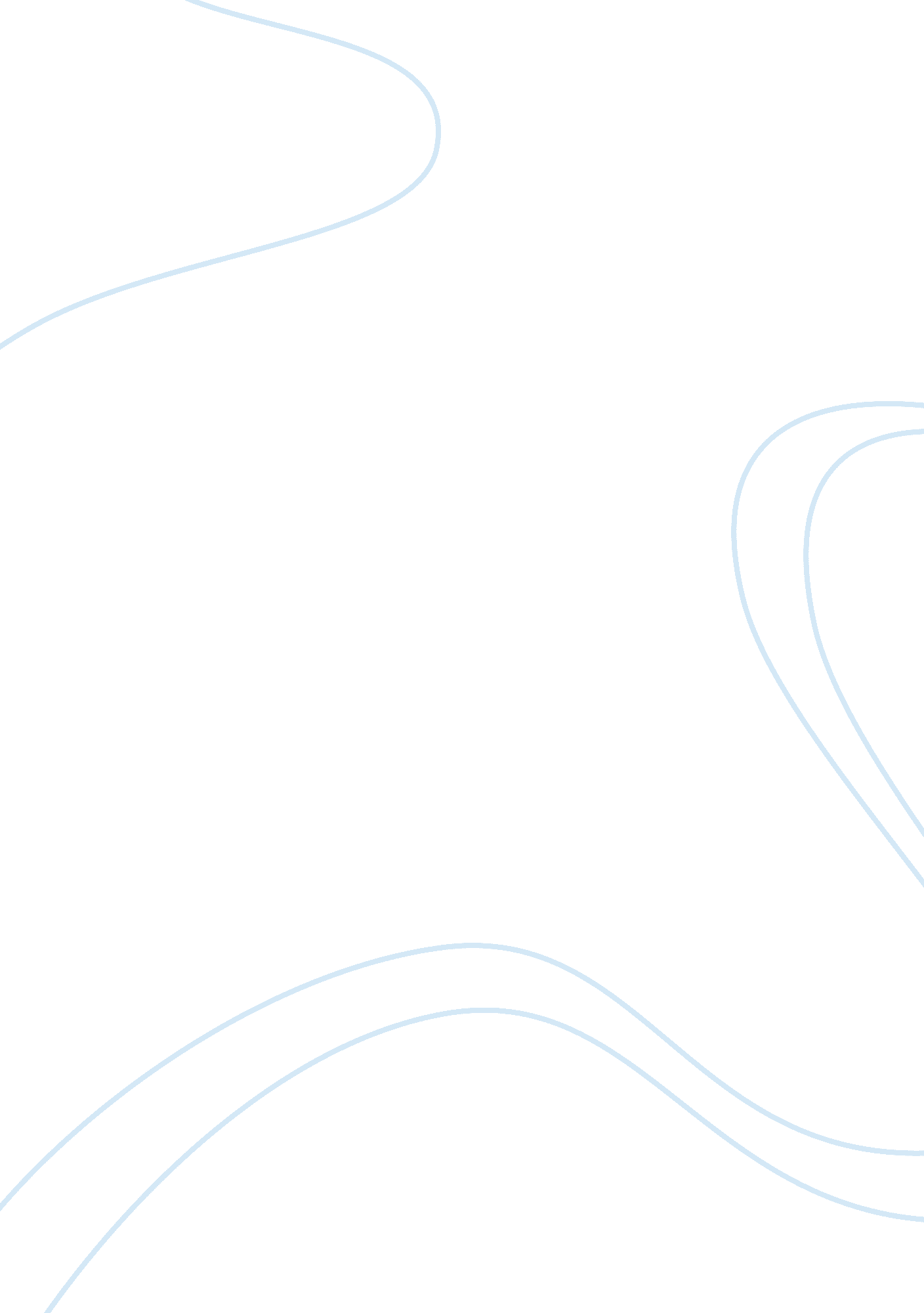 Breeding for resistances to ralstonia solanacearumHealth & Medicine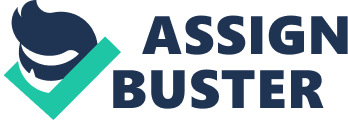 Introduction Ralstonia solanacearum , the causal agent of bacterial wilt, is one of the most devastating plant pathogenic bacteria ( Mansfield et al., 2012 ) with a large host range encompassing more than 200 plant species which include major agricultural crops such as tomato, potato and banana ( Hayward, 1991 ; Elphinstone, 2005 ). R . solanacearum is a soil-borne bacterium that enters plant roots, invades xylem vessels and spreads rapidly to aerial parts of the plant through the vascular system where its high level of multiplication leads to wilting symptoms and, ultimately, plant death ( Genin, 2010 ). In addition to its lethality, the ability of R . solanacearum to survive in soils for many years and to form latent infections within indigenous weeds contributes to the difficult eradication of the bacterium ( Hayward, 1991 ; Wenneker et al., 1999 ). The pathogen is found worldwide, primarily in tropical and subtropical regions ( Hayward, 1991 ) but also in Europe and North America where cold-tolerant strains were introduced in the 1990s ( Janse et al., 2004 ; Swanson et al., 2005 ). The dissemination of R . solanacearum is a threat to crops and the pathogen is considered a quarantine bacterium. Ralstonia solanacearum strains present an extensive genetic diversity and are divided in four phylotypes corresponding roughly to the strains’ geographic origin: Asia (phylotype I), the Americas (II), Africa (III), and Indonesia (IV). Phylotype II has two subclusters: IIA and IIB ( Fegan and Prior, 2005 ) and only strains belonging to phylotype IIB are responsible for bacterial wilt of potato in cold and temperate regions ( Janse et al., 2004 ). Phylotypes are not related with host preference as strains from all phylotypes are able to cause disease on potato, tomato, pepper, and eggplant ( Cellier and Prior, 2010 ; Lebeau et al., 2011 ). Among the virulence determinants of R . solanacearum , the type three secretion system (TTSS), a molecular syringe whose structural and regulatory elements are encoded by hrp (hypersensitive response and pathogenicity) genes, is essential for pathogenicity ( Vasse et al., 2000 ). TTSS injects effector proteins into plant cells to favor the bacterial infection by subverting and exploiting the host signaling pathways ( Poueymiro and Genin, 2009 ). Effectors could promote nutrient leakage but mostly they are predicted to manipulate plant defenses ( Goel et al., 2008 ; Deslandes and Rivas, 2012 ). There are two levels in plant immunity ( Jones and Dangl, 2006 ). The first one uses cell surface pattern recognition receptors (PRRs) to detect pathogen-associated molecular patterns (PAMPs) and initiate PAMP-triggered immunity (PTI). The second involves nucleotide-binding leucine-rich repeat (NB-LRR) proteins, encoded by resistance ( R ) genes, which sense pathogen effectors and elicit a potent immune response called effector-triggered immunity (ETI). ETI is faster, longer and stronger than PTI and usually leads to a local cell death, the hypersensitive response (HR), which stops the spread of the pathogen ( Jones and Dangl, 2006 ). Some effectors that enable the pathogen to overcome PTI are recognized by R proteins and the effector is thus termed an avirulence (Avr) protein ( Jones and Dangl, 2006 ). Disease (susceptibility) results when one or both R/Avr partners are absent. Conversely, resistance ensues when R and cognate Avr effector are both present. The activation of plant defenses by an R protein is termed qualitative resistance and provides a complete disease resistant phenotype. An incomplete resistance (tolerance), leading to the reduction rather than the eradication of the disease, is called quantitative ( Young, 1996 ). Quantitative disease resistance (QDR) molecular characterization is still in its infancy. R genes ( Roux et al., 2010 , 2014 ; Van der Linden et al., 2013 ) can contribute to QDR as well as components such as kinases or transporters ( St Clair, 2010 ; Roux et al., 2014 ). Continuous increase in food production is needed to face the world’s population growth. One way to achieve this goal is by sustainably reducing crop losses to pathogens like R . solanacearum. This review provides a summary on current control strategies of bacterial wilt and highlights the difficulties of breeding for resistance to R . solanacearum. In addition, knowledge gained from studies in model plants on resistance to bacterial wilt will be discussed. Finally, the use of R . solanacearum effectors to decipher the molecular mechanisms of plant immunity and identify new sources of resistance will be explored. Strategies for Control of R. solanacearum Integrated strategies for control of R. solanacearum are complex because the bacterium is able to infect crops as a soil-borne, water-borne, or seed/tuber-borne organism. Therefore, to avoid the dissemination of R. solanacearum , it is recommended to plant healthy seeds in pathogen free soil combined with irrigation water known to be free of R. solanacearum ( French, 1994 ). In infested soils, crop rotation (2–5 years), control of weed hosts and survey of water for irrigation can reduce the bacterial load ( Lopez and Biosca, 2005 ). Chemical control, in addition to being potentially harmful to the environment, was not proved to be efficient to eradicate R. solanacearum ( Saddler, 2005 ; Denny, 2006 ). This can be explained by the bacterium localization in the deeper soil layers or sheltered in xylem vessels of infected plants and weeds ( Wenneker et al., 1999 ). In addition, a soil dependent effect has been observed and therefore soil disinfection is not universally applicable ( Saddler, 2005 ). An alternative control strategy was to use biological control agent such as antagonistic bacteria or avirulent mutants of R. solanacearum but the promising results obtained under controlled conditions were not confirmed in the field ( Saddler, 2005 ). The most extensively studied avirulent mutants of R. solanacearum are hrp - mutant strains that no longer possess a functional TTSS ( Frey et al., 1994 ). hrp - mutant strains are still able to multiply, and, likely control bacterial wilt through competition with wild type strains for space and nutrients. Assays of protection by hrp - mutants have been conducted on tomato and potato plants but, thus far, they did not help to reduce bacterial wilt in fields ( Saddler, 2005 ; Denny, 2006 ). In the absence of efficient strategies to eradicate R. solanacearum from infected soils and water, the use of resistant cultivars appears to be the best disease control strategy. Breeding for Resistance to R. solanacearum Resistance breeding to R. solanacearum in solanaceous crops appears to be regional or linked to climatic conditions ( Hayward, 1991 ) and this limited success is due to all the constraints resistant cultivars must outsmart. First, the breeding must combine durable resistance with desirable agronomic traits. Second, resistant cultivars must be able to face the diversity of agro-ecological zones where the bacteria proliferates and the high genetic variability of R. solanacearum strains. Third, breeding for highly resistant cultivars must be prioritized to avoid further R. solanacearum dissemination due to tolerant plants that shelter virulent bacteria without showing disease symptoms. Finally, the available sources of resistance were found to be polygenic and, despite the identification of QTLs (quantitative trait loci) controlling resistance to bacterial wilt in tomato ( Mangin et al., 1999 ; Wang et al., 2000 , 2013 ; Carmeille et al., 2006 ), tobacco ( Qian et al., 2013 ) and eggplant ( Lebeau et al., 2013 ), the development of resistant crops is impeded by the difficulty in transferring into cultivars a high number of genes that, in addition, can be linked to undesirable traits ( Denny, 2006 ). In potato, high level resistance to bacterial wilt has been identified in Solanum phureja species ( Sequeira and Rowe, 1969 ), however, the resistance was unstable across locations and its breakdown was triggered by high temperature and decrease in light intensity ( French and De Lindo, 1982 ). In tomato, the polygenic resistance to bacterial wilt in the resistant cultivar Hawaii 7996 ( Grimault et al., 1995 ) was suggested to be strain specific ( Wang et al., 2000 ) and, more recently, it was hypothesized that QTLs in Hawaii 7996 may deploy a phylotype-specific resistance ( Carmeille et al., 2006 ). These results exemplify the difficulty of obtaining a worldwide resistance to R. solanacearum. Genetic Basis of Resistances in Model Plants To date, studies on resistance to bacterial wilt in model plants were mainly conducted in Arabidopsis thaliana and Medicago truncatula . As R. solanacearum infects a large number of leguminous plants, such as peanut and common bean, a model pathosystem for the study of R. solanacearum -legume interactions was developed with M. truncatula ( Vailleau et al., 2007 ). A genetic analysis of recombinant inbred lines identify three QTLs involved in disease resistance and fine mapping showed that the major QTL include a cluster of seven putative R genes ( Vailleau et al., 2007 ; Ben et al., 2013 ). Future functional characterization is required to depict the molecular mechanisms underlying M. truncatula resistance to bacterial wilt and to appraise their potential application in breeding. Several R. solanacearum strains are able to cause the wilting of A. thaliana plants ( Deslandes et al., 1998 ) and insightful knowledge on the molecular basis of resistance to bacterial wilt was uncovered in this pathosystem. In A. thaliana accession Col-0, a polygenic mechanism encompassing three QTLs governs resistance to R. solanacearum strain 14. 25 ( Godiard et al., 2003 ). In these loci, the LRR receptor-like kinase ERECTA involved in development of aerial organs was identified thus suggesting a cross-talk between resistance and developmental pathways ( Godiard et al., 2003 ). Other studies established that resistance in A. thaliana to R. solanacearum could also be monogenic and identified dominant and recessive loci ( Deslandes et al., 1998 ; Ho and Yang, 1999 ). Further analysis determined that the recessive RRS1-R (Resistance to Ralstonia Solanacearum 1) gene encodes an atypical R protein harboring a C-terminal WRKY DNA-binding domain ( Deslandes et al., 2002 ) hypothesized to act as a negative transcriptional regulator of plant defenses ( Noutoshi et al., 2005 ). It’s the recognition by RRS1-R of the bacterial effector PopP2 that triggers resistance in A. thaliana accession Nd-1 inoculated with R. solanacearum GMI1000 strain ( Deslandes et al., 2003 ). RRS1-R physically associates with another R protein, RPS4 (Resistant to Pseudomonas Syringae 4), to cooperatively trigger immunity ( Narusaka et al., 2009 ; Williams et al., 2014 ). The transfer of the RRS1/RPS4 pair of R genes from A. thaliana into tomato was able to confer immunity to R. solanacearum ( Narusaka et al., 2013 ). This study demonstrates that interfamily transfer of R genes can provide a new strategy to develop pathogen-resistant crops ( Narusaka et al., 2013 ). Surprisingly, PopP2 perception by RRS1 can also lead to A. thaliana tolerance to bacterial wilt ( Van der Linden et al., 2013 ). In the accession Kil-0, after inoculation with R. solanacearum strain BCCF402, the plants showed no wilting symptoms despite high bacterial numbers ( Van der Linden et al., 2013 ). This work is one of few examples describing that tolerance is not always a polygenic trait and that an R gene can be common for both A. thaliana resistance and tolerance ( Roux et al., 2010 ; Van der Linden et al., 2013 ). Van der Linden and co-workers pointed out the risk of R. solanacearum persistence in the field after deployment of RRS1 in transgenic crops. Thus, despite a promising interfamily transfer of RRS1/RPS4 in crops ( Narusaka et al., 2013 ), the use of RRS1 as a source of resistance to bacterial wilt may not be a relevant choice. Effector Assisted Identification of Resistances to R. solanacearum Unraveling the molecular functions of effectors is insightful for a mechanistic understanding of the processes underlying plant immune responses ( Deslandes and Rivas, 2012 ). Despite the fact that R . solanacearum is one of the most destructive phytopathogens, few of its effectors have been functionally characterized and the nature of their plant targets remains largely unknown [for reviews see ( Peeters et al., 2013b ; Deslandes and Genin, 2014 )]. Some R . solanacearum effectors have been shown to trigger an HR-like response in petunia ( Arlat et al., 1994 ), A. thaliana ( Solé et al., 2012 ; Williams et al., 2014 ), tobacco ( Arlat et al., 1994 ; Poueymiro et al., 2009 ; Solé et al., 2012 ) and eggplant ( Nahar et al., 2014 ). Besides, some R . solanacearum effectors have been found to be under a strong diversifying positive selection, to contribute to the pathogenicity of the bacteria and to dampen plant defense responses ( Peeters et al., 2013b ; Deslandes and Genin, 2014 ). Collectively these data demonstrate that further functional characterization of R . solanacearum effectors will help to identify pivotal components of plant immunity that are manipulated by, or able to perceive, effectors. In order to gather useful knowledge to transfer in breeding programs, future work on characterizing molecular interactions between effectors and plant components should take place in agronomical relevant plants. For example, research could be conducted on tomato and potato, two major crops, whose genome availability should facilitate functional studies. The availability of genome sequences from eleven R . solanacearum strains, belonging to the four phylotypes, allowed to establish the core effector repertoire of the bacterium ( Peeters et al., 2013a ). Core effectors presumably represent ancestral effectors and can be considered as crucial for the interaction between R . solanacearum and its hosts ( Peeters et al., 2013a ). “ Effectoromics” refers to a new high-throughput approach that uses effectors for probing plant germplasm to detect R genes and to improve their deployment in the field ( Vleeshouwers et al., 2011 ; Vleeshouwers and Oliver, 2014 ). This useful technique could be applied to identify R . solanacearum effectors with avirulent function and hasten the discovery of their cognate R genes. Besides, by performing plant germplasm screening with core effectors, the chances to identify an R gene displaying a broad and durable spectrum of resistance should be increased. Furthermore, effector-assisted breeding also allows us to determine the potential of a new R gene for durable resistance after deployment in the field by checking its expanded recognition specificity toward various effector alleles found in the pathogen population ( Vleeshouwers and Oliver, 2014 ). As R . solanacearum strains present an extensive genetic diversity, the efficiency of an effectoromics approach could be increased by focusing on bacterial strains/plant germplasms systems that have co-evolved jointly in a same geographic area. Perspectives Thus far, resistances to bacterial wilt available in solanaceous crops behave differently under changing environmental conditions. In addition, R . solanacearum strains exhibit an extensive genetic diversity worldwide. It thus seems like a chimera to look for universal resistances to bacterial wilt. A more realistic approach would be to seek for sources of resistance adapted only to a given ecosystem. Moreover, an ecological approach of bacterial wilt would enable to establish, in natural ecosystems, the pathogen population profile and monitor its changes. This could potentially lead to the identification of new biological control agents, naturally occurring in the soil microflora in fields, which would be more efficient to compete with R . solanacearum ( Saddler, 2005 ). Also, a precise knowledge of the endemic R . solanacearum strains encountered in cultivation areas would guide the deployment of the most relevant resistant cultivars. The identification of new resistance sources could be accelerated by exploiting R . solanacearum effectors through an effectoromics approach ( Vleeshouwers and Oliver, 2014 ), as well as through the molecular characterization of their virulence and avirulence functions. Once identified, monogenic over polygenic resistances should be prioritized to facilitate their transfer into crops and provide a higher level of resistance more likely to favor the eradication of R . solanacearum. After identifying new resistance sources, to increase the chance of success in achieving durable resistance to bacterial wilt, R -gene stacking in fields should be applied ( Dangl et al., 2013 ). Moreover, to reduce the bacterial pressure and decrease resistance breakdown, deployment of resistant cultivars should be backed up with an integrated management strategy to decrease the bacteria survival in soil, water and in the rhizosphere of weedy and native non-host plants ( Lopez and Biosca, 2005 ). In conclusion, only the elaboration of a complex strategy for resistance and control of R . solanacearum will be able to fight off this multifaceted pathogen. Conflict of Interest Statement The author declares that the research was conducted in the absence of any commercial or financial relationships that could be construed as a potential conflict of interest. Acknowledgments I thank Stéphane Genin, Fabrice Roux, and Susana Rivas for their helpful discussions; and Alice Delga and Claudia Bartoli for constructive comments. This work was supported by the Agence Nationale pour la Recherche (ANR-10-JCJC-1706) and by the Laboratoire d’Excellence (LABEX) “ TULIP” (ANR-10-LABX-41; ANR-11-IDEX-0002-02). References Arlat, M., Van Gijsegem, F., Huet, J. C., Pernollet, J. C., and Boucher, C. A. (1994). PopA1, a protein which induces a hypersensitivity-like response on specific petunia genotypes, is secreted via the Hrp pathway of Pseudomonas solanacearum . EMBO J. 13, 543–553. Pubmed Abstract | Pubmed Full Text | Google Scholar Ben, C., Debellé, F., Berges, H., Bellec, A., Jardinaud, M. F., Anson, P., et al. (2013). MtQRRS1, an R-locus required for Medicago truncatula quantitative resistance to Ralstonia solanacearum . New Phytol. 199, 758–772. doi: 10. 1111/nph. 12299 Pubmed Abstract | Pubmed Full Text | CrossRef Full Text | Google Scholar Carmeille, A., Caranta, C., Dintinger, J., Prior, P., Luisetti, J., and Besse, P. (2006). Identification of QTLs for Ralstonia solanacearum race 3-phylotype II resistance in tomato. Theor. Appl. Genet. 113, 110–121. doi: 10. 1007/s00122-006-0277-3 Pubmed Abstract | Pubmed Full Text | CrossRef Full Text | Google Scholar Cellier, G., and Prior, P. (2010). Deciphering phenotypic diversity of Ralstonia solanacearum strains pathogenic to potato. Phytopathology 100, 1250–1261. doi: 10. 1094/PHYTO-02-10-0059 Pubmed Abstract | Pubmed Full Text | CrossRef Full Text | Google Scholar Dangl, J. L., Horvath, D. M., and Staskawicz, B. J. (2013). Pivoting the plant immune system from dissection to deployment. Science 341, 746–751. doi: 10. 1126/science. 1236011 Pubmed Abstract | Pubmed Full Text | CrossRef Full Text | Google Scholar Denny, T. P. (2006). “ Plant pathogenic Ralstonia species,” in Plant-Associated Bacteria , ed. S. S. Gnanamanickam (Dordrecht: Springer), 573–644. Google Scholar Deslandes, L., and Genin, S. (2014). Opening the Ralstonia solanacearum type III effector tool box: insights into host cell subversion mechanisms. Curr. Opin. Plant Biol. 20C, 110–117. doi: 10. 1016/j. pbi. 2014. 05. 002 Pubmed Abstract | Pubmed Full Text | CrossRef Full Text | Google Scholar Deslandes, L., Olivier, J., Peeters, N., Feng, D. X., Khounlotham, M., Boucher, C., et al. (2003). Physical interaction between RRS1-R, a protein conferring resistance to bacterial wilt, and PopP2, a type III effector targeted to the plant nucleus. Proc. Natl. Acad. Sci. U. S. A. 100, 8024–8029. doi: 10. 1073/pnas. 1230660100 Pubmed Abstract | Pubmed Full Text | CrossRef Full Text | Google Scholar Deslandes, L., Olivier, J., Theulieres, F., Hirsch, J., Feng, D. X., Bittner-Eddy, P., et al. (2002). Resistance to Ralstonia solanacearum in Arabidopsis thaliana is conferred by the recessive rrs1-r gene, a member of a novel family of resistance genes. Proc. Natl. Acad. Sci. U. S. A. 99, 2404–2409. doi: 10. 1073/pnas. 032485099 Pubmed Abstract | Pubmed Full Text | CrossRef Full Text | Google Scholar Deslandes, L., Pileur, F., Liaubet, L., Camut, S., Can, C., Williams, K., et al. (1998). Genetic characterization of rrs1, a recessive locus in Arabidopsis thaliana that confers resistance to the bacterial soilborne pathogen Ralstonia solanacearum . Mol. Plant Microbe Interact. 11, 659–667. doi: 10. 1094/MPMI. 1998. 11. 7. 659 Pubmed Abstract | Pubmed Full Text | CrossRef Full Text | Google Scholar Deslandes, L., and Rivas, S. (2012). Catch me if you can: bacterial effectors and plant targets. Trends Plant Sci. 17, 644–655. doi: 10. 1016/j. tplants. 2012. 06. 011 Pubmed Abstract | Pubmed Full Text | CrossRef Full Text | Google Scholar Elphinstone, J. G. (2005). “ The current bacterial wilt situation: a global view,” in Bacterial Wilt Disease and the Ralstonia solanacearum Species Complex , eds C. Allen, P. Prior, and A. C. Hayward (Saint Paul, MN: APS Press), 9–28. Google Scholar Fegan, M., and Prior, P. (2005). “ How complex is the Ralstonia solanacearum species complex?” in Bacterial Wilt Disease and the Ralstonia solanacearum Species Complex , eds C. Allen, P. Prior, and A. C. Hayward (Saint Paul, MN: APS Press), 449–461. Google Scholar French, E. R. (1994). “ Strategies for integrated control of bacterial wilt of potatoes,” in Bacterial Wilt: The Disease and its Causative Agent, Pseudomonas solanacearum , eds A. C. Hayward and G. L. Hartman (Wallingford: CAB International), 199–207. Google Scholar French, E. R., and De Lindo, L. (1982). Resistance to Pseudomonas solanacearum in potato: specificity and temperature sensitivity. Phytopathology 72, 1408–1412. doi: 10. 1094/Phyto-72-1408 CrossRef Full Text | Google Scholar Frey, P., Prior, P., Marie, C., Kotoujansky, A., Trigalet-Demery, D., and Trigalet, A. (1994). Hrp - mutants of Pseudomonas solanacearum as potential biocontrol agents of tomato bacterial wilt. Appl. Environ. Microbiol. 60, 3175–3181. Google Scholar Genin, S. (2010). Molecular traits controlling host range and adaptation to plants in Ralstonia solanacearum . New Phytol. 187, 920–928. doi: 10. 1111/j. 1469-8137. 2010. 03397. x Pubmed Abstract | Pubmed Full Text | CrossRef Full Text | Google Scholar Godiard, L., Sauviac, L., Torii, K. U., Grenon, O., Mangin, B., Grimsley, N. H., et al. (2003). Erecta, an LRR receptor-like kinase protein controlling development pleiotropically affects resistance to bacterial wilt. Plant J. 36, 353–365. doi: 10. 1046/j. 1365-313X. 2003. 01877. x Pubmed Abstract | Pubmed Full Text | CrossRef Full Text | Google Scholar Goel, A. K., Lundberg, D., Torres, M. A., Matthews, R., Akimoto-Tomiyama, C., Farmer, L., et al. (2008). The Pseudomonas syringae type III effector HopAM1 enhances virulence on water-stressed plants. Mol. Plant Microbe Interact. 21, 361–370. doi: 10. 1094/MPMI-21-3-0361 Pubmed Abstract | Pubmed Full Text | CrossRef Full Text | Google Scholar Grimault, V., Prior, P., and Anais, G. (1995). A monogenic dominant resistance of tomato to bacterial wilt in hawaii 7996 is associated with plant colonization by Pseudomonas solanacearum . J. Phytopathol. 143, 349–352. doi: 10. 1111/j. 1439-0434. 1995. tb00274. x CrossRef Full Text | Google Scholar Hayward, A. C. (1991). Biology and epidemiology of bacterial wilt caused by Pseudomonas solanacearum . Annu. Rev. Phytopathol. 29, 65–87. doi: 10. 1146/annurev. py. 29. 090191. 000433 Pubmed Abstract | Pubmed Full Text | CrossRef Full Text | Google Scholar Ho, G. D., and Yang, C. H. (1999). A single locus leads to resistance of Arabidopsis thaliana to bacterial wilt caused by Ralstonia solanacearum through a hypersensitive-like response. Phytopathology 89, 673–678. doi: 10. 1094/PHYTO. 1999. 89. 8. 673 Pubmed Abstract | Pubmed Full Text | CrossRef Full Text | Google Scholar Janse, J., Beld, D., and van Den, H. (2004). Introduction to europe of Ralstonia solanacearum biovar 2, race 3 in Pelargonium zonale cuttings. J. Plant Pathol. 86, 147–155. Google Scholar Jones, J. D., and Dangl, J. L. (2006). The plant immune system. Nature 444, 323–329. doi: 10. 1038/nature05286 Pubmed Abstract | Pubmed Full Text | CrossRef Full Text | Google Scholar Lebeau, A., Daunay, M. C., Frary, A., Palloix, A., Wang, J. F., Dintinger, J., et al. (2011). Bacterial wilt resistance in tomato, pepper, and eggplant: genetic resources respond to diverse strains in the Ralstonia solanacearum species complex. Phytopathology 101, 154–165. doi: 10. 1094/PHYTO-02-10-0048 Pubmed Abstract | Pubmed Full Text | CrossRef Full Text | Google Scholar Lebeau, A., Gouy, M., Daunay, M. C., Wicker, E., Chiroleu, F., Prior, P., et al. (2013). Genetic mapping of a major dominant gene for resistance to Ralstonia solanacearum in eggplant. Theor. Appl. Genet. 126, 143–158. doi: 10. 1007/s00122-012-1969-5 Pubmed Abstract | Pubmed Full Text | CrossRef Full Text | Google Scholar Lopez, M. M., and Biosca, E. G. (2005). “ Potato bacterial wilt management: new prospects for an old problem,” in Bacterial Wilt Disease and the Ralstonia solanacearum Species Complex , eds C. Allen, P. Prior, and A. C. Hayward (Saint Paul, MN: APS Press), 205–224. Google Scholar Mangin, B., Thoquet, P., Olivier, J., and Grimsley, N. H. (1999). Temporal and multiple quantitative trait loci analyses of resistance to bacterial wilt in tomato permit the resolution of linked loci. Genetics 151, 1165–1172. Pubmed Abstract | Pubmed Full Text | Google Scholar Mansfield, J., Genin, S., Magori, S., Citovsky, V., Sriariyanum, M., Ronald, P., et al. (2012). Top 10 plant pathogenic bacteria in molecular plant pathology. Mol. Plant Pathol. 13, 614–629. doi: 10. 1111/j. 1364-3703. 2012. 00804. x Pubmed Abstract | Pubmed Full Text | CrossRef Full Text | Google Scholar Nahar, K., Matsumoto, I., Taguchi, F., Inagaki, Y., Yamamoto, M., Toyoda, K., et al. (2014). Ralstonia solanacearum type III secretion system effector Rip36 induces a hypersensitive response in the nonhost wild eggplant Solanum torvum . Mol. Plant Pathol. 15, 297–303. doi: 10. 1111/mpp. 12079 Pubmed Abstract | Pubmed Full Text | CrossRef Full Text | Google Scholar Narusaka, M., Kubo, Y., Hatakeyama, K., Imamura, J., Ezura, H., Nanasato, Y., et al. (2013). Interfamily transfer of dual NB-LRR genes confers resistance to multiple pathogens. PLoS ONE 8: e55954. doi: 10. 1371/journal. pone. 0055954 Pubmed Abstract | Pubmed Full Text | CrossRef Full Text | Google Scholar Narusaka, M., Shirasu, K., Noutoshi, Y., Kubo, Y., Shiraishi, T., Iwabuchi, M., et al. (2009). Rrs1 and rps4 provide a dual resistance-gene system against fungal and bacterial pathogens. Plant J. 60, 218–226. doi: 10. 1111/j. 1365-313X. 2009. 03949. x Pubmed Abstract | Pubmed Full Text | CrossRef Full Text | Google Scholar Noutoshi, Y., Ito, T., Seki, M., Nakashita, H., Yoshida, S., Marco, Y., et al. (2005). A single amino acid insertion in the wrky domain of the Arabidopsis TIR-NBS-LRR-WRKY-type disease resistance protein SLH1 (sensitive to low humidity 1) causes activation of defense responses and hypersensitive cell death. Plant J. 43, 873–888. doi: 10. 1111/j. 1365-313X. 2005. 02500. x Pubmed Abstract | Pubmed Full Text | CrossRef Full Text | Google Scholar Peeters, N., Carrère, S., Anisimova, M., Plener, L., Cazalé, A. C., and Genin, S. (2013a). Repertoire, unified nomenclature and evolution of the type III effector gene set in the Ralstonia solanacearum species complex. BMC Genomics 14: 859. doi: 10. 1186/1471-2164-14-859 Pubmed Abstract | Pubmed Full Text | CrossRef Full Text | Google Scholar Peeters, N., Guidot, A., Vailleau, F., and Valls, M. (2013b). Ralstonia solanacearum , a widespread bacterial plant pathogen in the post-genomic era. Mol. Plant Pathol. 14, 651–662. doi: 10. 1111/mpp. 12038 Pubmed Abstract | Pubmed Full Text | CrossRef Full Text | Google Scholar Poueymiro, M., Cunnac, S., Barberis, P., Deslandes, L., Peeters, N., Cazale-Noel, A. C., et al. (2009). Two type III secretion system effectors from Ralstonia solanacearum GMI1000 determine host-range specificity on tobacco. Mol. Plant Microbe Interact. 22, 538–550. doi: 10. 1094/MPMI-22-5-0538 Pubmed Abstract | Pubmed Full Text | CrossRef Full Text | Google Scholar Poueymiro, M., and Genin, S. (2009). Secreted proteins from Ralstonia solanacearum : a hundred tricks to kill a plant. Curr. Opin. Microbiol. 12, 44–52. doi: 10. 1016/j. mib. 2008. 11. 008 Pubmed Abstract | Pubmed Full Text | CrossRef Full Text | Google Scholar Qian, Y. L., Wang, X. S., Wang, D. Z., Zhang, L. N., Zu, C. L., Gao, Z. L., et al. (2013). The detection of QTLs controlling bacterial wilt resistance in tobacco ( N. tabacum l.). Euphytica 192, 259–266. doi: 10. 1007/s10681-012-0846-2 CrossRef Full Text | Google Scholar Roux, F., Gao, L., and Bergelson, J. (2010). Impact of initial pathogen density on resistance and tolerance in a polymorphic disease resistance gene system in Arabidopsis thaliana . Genetics 185, 283–291. doi: 10. 1534/genetics. 109. 112383 Pubmed Abstract | Pubmed Full Text | CrossRef Full Text | Google Scholar Roux, F., Voisin, D., Badet, T., Balagué, C., Barlet, X., Huard-Chauveau, C., et al. (2014). Resistance to phytopathogens e tutti quanti : placing plant quantitative disease resistance on the map. Mol. Plant Pathol. 15, 427–432. doi: 10. 1111/mpp. 12138 Pubmed Abstract | Pubmed Full Text | CrossRef Full Text | Google Scholar Saddler, G. S. (2005). “ Management of bacterial wilt disease,” in Bacterial Wilt Disease and the Ralstonia solanacearum Species Complex , eds C. Allen, P. Prior, and A. C. Hayward (Saint Paul, MN: APS press), 121–132. Google Scholar Sequeira, L., and Rowe, P. R. (1969). Selection and utilization of Solanum phureja clones with high resistance to different strains of Pseudomonas solanacearum . Am. Potato J. 46, 451–462. doi: 10. 1007/BF02862028 CrossRef Full Text | Google Scholar Solé, M., Popa, C., Mith, O., Sohn, K. H., Jones, J. D., Deslandes, L., et al. (2012). The awr gene family encodes a novel class of Ralstonia solanacearum type III effectors displaying virulence and avirulence activities. Mol. Plant Microbe Interact. 25, 941–953. doi: 10. 1094/MPMI-12-11-0321 Pubmed Abstract | Pubmed Full Text | CrossRef Full Text | Google Scholar St Clair, D. A. (2010). Quantitative disease resistance and quantitative resistance loci in breeding. Annu. Rev. Phytopathol. 48, 247–268. doi: 10. 1146/annurev-phyto-080508-081904 Pubmed Abstract | Pubmed Full Text | CrossRef Full Text | Google Scholar Swanson, J. K., Yao, J., Tans-Kersten, J., and Allen, C. (2005). Behavior of Ralstonia solanacearum race 3 biovar 2 during latent and active infection of geranium. Phytopathology 95, 136–143. doi: 10. 1094/PHYTO-95-0136 Pubmed Abstract | Pubmed Full Text | CrossRef Full Text | Google Scholar Vailleau, F., Sartorel, E., Jardinaud, M. F., Chardon, F., Genin, S., Huguet, T., et al. (2007). Characterization of the interaction between the bacterial wilt pathogen Ralstonia solanacearum and the model legume plant Medicago truncatula . Mol. Plant Microbe Interact. 20, 159–167. doi: 10. 1094/MPMI-20-2-0159 Pubmed Abstract | Pubmed Full Text | CrossRef Full Text | Google Scholar Van der Linden, L., Bredenkamp, J., Naidoo, S., Fouché-Weich, J., Denby, K. J., Genin, S., et al. (2013). Gene-for-gene tolerance to bacterial wilt in Arabidopsis . Mol. Plant Microbe Interact. 26, 398–406. doi: 10. 1094/MPMI-07-12-0188-R Pubmed Abstract | Pubmed Full Text | CrossRef Full Text | Google Scholar Vasse, J., Genin, S., Frey, P., Boucher, C., and Brito, B. (2000). The hrpB and hrpG regulatory genes of Ralstonia solanacearum are required for different stages of the tomato root infection process. Mol. Plant Microbe Interact. 13, 259–267. doi: 10. 1094/MPMI. 2000. 13. 3. 259 Pubmed Abstract | Pubmed Full Text | CrossRef Full Text | Google Scholar Vleeshouwers, V. G., and Oliver, R. P. (2014). Effectors as tools in disease resistance breeding against biotrophic, hemibiotrophic, and necrotrophic plant pathogens. Mol. Plant Microbe Interact. 27, 196–206. doi: 10. 1094/MPMI-10-13-0313-IA Pubmed Abstract | Pubmed Full Text | CrossRef Full Text | Google Scholar Vleeshouwers, V. G., Raffaele, S., Vossen, J. H., Champouret, N., Oliva, R., Segretin, M. E., et al. (2011). Understanding and exploiting late blight resistance in the age of effectors. Annu. Rev. Phytopathol. 49, 507–531. doi: 10. 1146/annurev-phyto-072910-095326 Pubmed Abstract | Pubmed Full Text | CrossRef Full Text | Google Scholar Wang, J. F., Ho, F. I., Truong, H. T. H., Huang, S. M., Balatero, C. H., Dittapongpitch, V., et al. (2013). Identification of major QTLs asociated with stable resistance of tomato cultivar “ Hawaii 7996” to Ralstonia so lanacearum. Euphytica 190, 241–252. doi: 10. 1007/s10681-012-0830-x CrossRef Full Text | Google Scholar Wang, J. F., Olivier, J., Thoquet, P., Mangin, B., Sauviac, L., and Grimsley, N. H. (2000). Resistance of tomato line hawaii7996 to Ralstonia solanacearum Pss4 in Taiwan is controlled mainly by a major strain-specific locus. Mol. Plant Microbe Interact. 13, 6–13. doi: 10. 1094/MPMI. 2000. 13. 1. 6 Pubmed Abstract | Pubmed Full Text | CrossRef Full Text | Google Scholar Wenneker, M., Verdel, M., Groeneveld, R., Kempenaar, C., van Beuningen, A., and Janse, J. (1999). Ralstonia ( Pseudomonas ) solanacearum race 3 (biovar 2) in surface water and natural weed hosts: first report on stinging nettle ( Urtica dioica ). Eur. J. Plant pathol. 105, 307–315. doi: 10. 1023/A: 1008795417575 CrossRef Full Text | Google Scholar Williams, S. J., Sohn, K. H., Wan, L., Bernoux, M., Sarris, P. F., Segonzac, C., et al. (2014). Structural basis for assembly and function of a heterodimeric plant immune receptor. Science 344, 299–303. doi: 10. 1126/science. 1247357 Pubmed Abstract | Pubmed Full Text | CrossRef Full Text | Google Scholar Young, N. D. (1996). QTL mapping and quantitative disease resistance in plants. Annu. Rev. Phytopathol. 34, 479–501. doi: 10. 1146/annurev. phyto. 34. 1. 479 CrossRef Full Text | Google Scholar 